Лучшее хозяйство 
по уборке зерновых 
и зернобобовых культур 
на 16 июля 2024 года 
         по Смолевичскому району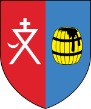 УРОЖАЙНОСТЬ ПО РАЙОНУ:    46,1 ц/гаПо урожайности лидируют:По урожайности лидируют:1. ОАО «Смолевичский райагросервис»68,8 ц/га2. РУП «Шипяны-АСК»62 ц/га3. ОАО «Озерицкий Агро»53,4 ц/га